Offshore Wind Innovation Challenge (OWIC)Appendix A Application Form Innovators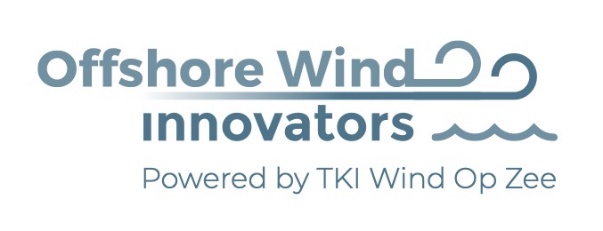 In partnership with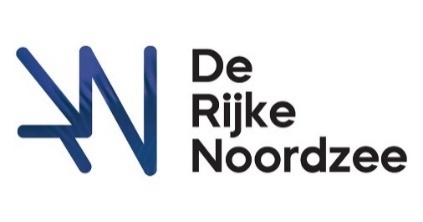 Organised By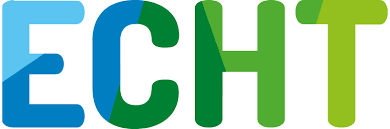 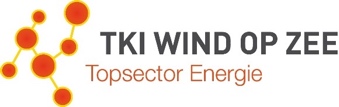 SubmissionYou could submit your challenge by filling in this document and send you innovative idea + appendices to Maarten@echt.community before the 1st of September 2020. Excessive information about this challenge is  formulated in the application form that is available for download at: https://www.offshorewindinnovators.nl/products/offshore-wind-innovation-challenge-2020 Application Form InnovatorsChallengeName of the ChallengeMark your challenge.You can enter multiple challenges but each requires an individual entry form1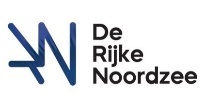 The perfect artificial reef2Efficient biodiversity monitoringName ChallengeName Innovator(s)Type of organisationSME / Start-Up / EngineerStreetCity + zip codeCountryEmailPhone numberWebsiteDescription of solutionBenefitsFinancial plan (costs, benefits)Capex / OpexTechnology Readiness Level1, 2, 3, 4, 5, 6, 7, 8, 9Patent applicableProject Plan up till BootcampNeeds from Challenging PartnersAttachement(s)